State of CaliforniaDepartment of Industrial RelationsDIVISION OF WORKERS’ COMPENSATION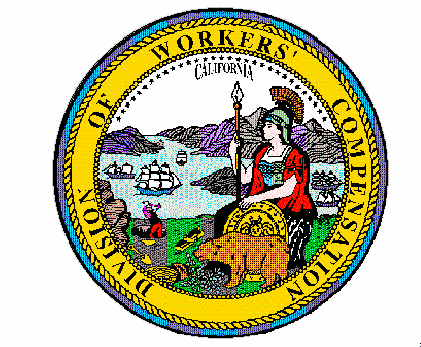 Order of the Administrative Director of the Division of Workers’ Compensation(Additional OMFS Update for Hospital Outpatient Departments and Ambulatory Surgical Center Services - Effective October 1, 2020)On October 7, 2020, the Administrative Director of the Division of Workers’ Compensation issued an order that title 8, California Code of Regulations, section 9789.39, pertaining to the Hospital Outpatient Departments and Ambulatory Surgical Centers Fee Schedule portion of the Official Medical Fee Schedule, be adjusted to conform to changes in the Medicare system, effective for services rendered on or after October 1, 2020. Subsequently, on October 21, 2020, the Centers for Medicare and Medicaid Services (CMS) issued a corrected Addendum A and Addendum B to supersede the previous documents, effective October 1, 2020.Pursuant to Labor Code section 5307.1(g)(1),(2), Title 8, California Code of Regulations, section 9789.39, subdivision (b), is amended to adopt and incorporate by reference CMS’ HOPPS addendum A and addendum B found in the October CORRECTION Addendum A (ZIP) - updated 10/21/2020; and October CORRECTION Addendum B (ZIP) – updated 10/21/2020 file, in place of the original files, for services rendered on or after October 1, 2020. This Order adopts changes to the OMFS for the Hospital Outpatient Departments and Ambulatory Surgical Centers services to conform to Medicare changes as follows:This Order also corrects a clerical error in the reference to the Integrated Outpatient Code Editor provisions relating to Comprehensive APC (J1 and J2) Status Indicator as follows:The Order dated October 7, 2020 remains in effect for services on or after October 1, 2020, except as modified by this Order. This Order and the updated regulations are effective for services rendered on or after October 1, 2020. The Order and regulations shall be published on the website of the Division of Workers’ Compensation on the Hospital Outpatient Departments and Ambulatory Surgical Centers Fee schedule webpage.IT IS SO ORDERED.Dated:  November 5, 2020	/S/ GEORGE P. PARISOTTO_______GEORGE P. PARISOTTOAdministrative Director of the Division of Workers’ CompensationServices Occurring On or After October 1, 2020 and Mid-year UpdatesAPC Relative Weight[Omitted unchanged language]For services occurring on or after October 1, 2020, Addendum B, October 2020 CORRECTION dated September 25, 2020 (2020_October_Web_Addendum_B.09252020.xlsx) October 21, 2020 (2020_October_Web_Addendum_B.10212020.xlsx) HOPPS Addenda[Omitted unchanged language]For services occurring on or after October 1, 2020 addenda:A (October 2020 CORRECTION Addendum A; 2020_October_Web_Addendum_A.09252020.xlsx) 2020_October_Web_Addendum_A.10212020.xlsx)B (October 2020 CORRECTION Addendum B; 2020 October_Web_Addendum_ B.09252020.xlsx) 2020_October_Web_Addendum_B.10212020.xlsx)D1 (CY2020 NFRM OPPS Addenda; CY2020 NFRM Addendum D1.11012019.xlsx)D2 (CY2020 NFRM OPPS Addenda; CY2020 NFRM Addendum D2.11012019.xlsm)E (CY2020 NFRM OPPS Addenda; CY2020 NFRM Addendum E.11012019.xlsx)J (CY2020 NFRM OPPS Addenda; CY2020 NFRM Addendum J.1101201.xls)L (CY2020 NFRM OPPS Addenda; CY2020 NFRM Addendum L.11012019.xlsx)M (CY2020 NFRM OPPS Addenda; CY2020 NFRM Addendum M.11012019.xlsx)P (CY2020 CN Addendum P; CY2020 CN Addendum P.12202019.xlsx)Services Occurring On or After March 1, 2020 and Mid-year UpdatesComprehensive APCs (codes assigned status indicator “J1” or “J2”) payment rules[Omitted unchanged language]For services occurring on or after October 1, 2020, payment rules are:• Medicare Claims Processing Manual, Chapter 4, sections 10.2.3, 10.4, 290.5.2, and 290.5.3• CMS 2020 OPPS Addendum D1• CMS 2020 OPPS Addendum J• October 2020 IOCE Quarterly Data Files V213.R1 Re-Release (posted 10/05/2020) [ZIP, 27.5MB], IntegOCEspecsV21.3 R1_Oct 20.pdf, sections 5.4.1, 5.4.3, 5.4.5, and 5.5, sections 5.6.1, 5.6.1.1, 5.6.2, 5.6.3, 5.6.4, 5.6.4.1, and 5.6.4.2